Муниципальное бюджетное общеобразовательное учреждение «Кириковская средняя школа» АДАПТИРОВАННАЯ РАБОЧАЯ ПРОГРАММА ДЛЯ ДЕТЕЙ С ОГРАНИЧЕННЫМИ ВОЗМОЖНОСТЯМИ ЗДОРОВЬЯ (ЛЕГКАЯ СТЕПЕНЬ УМСТВЕННОЙ ОТСТАЛОСТИ)  по предмету «Русский язык» для учащихся 5 класса муниципального бюджетного образовательного учреждения «Кириковская средняя  школа»                                                                              Составила:               учитель высшей квалификационной категорииВебер Галина Алексеев2019-2020 учебный год Пояснительная записка.Рабочая программа курса «Русский язык»  в 5 классе составлена на основе Программы специальной (коррекционной) образовательной школы  VIII вида: 5-9 кл.: В 2сб. /Под ред. В.В. Воронковой – М: Гуманит. изд. центр ВЛАДОС, 2001. – Сб.1. – 232с. Она предназначена для работы по учебнику «Русский язык» для 5 класса, А. К. Аксёнова, Н. Г. Галунчикова.В.В.Воронкова М.: Просвещение, 2011 год. Рабочая программа предлагает  свой подход в части последовательности изучения учебного материала;конкретизирует вариативную составляющую содержания образования.  .Описание места предмета в учебном планеРабочая программа рассчитана на 175 учебных часа, в том числе 8 часов на уроки развития связной речи и 10 часов для проведения контроля знаний. 3 часа будут использованы в конце года на повторение пройденного при наличии учебного времени. Срок реализации программы 1 год.Выбор  программы мотивирован тем, что она- соответствует  специфическим особенностям интеллектуальной деятельности учащихся, социальному заказу;- построена с учётом принципов системности, научности, доступности и преемственности; - способствует развитию коммуникативной, языковой, лингвистической и культуроведческой  компетенций учащихся;- обеспечивает условия для реализации практической направленности, учитывает возрастную психологию и особые образовательные потребности учащихся;- сохраняя единое образовательное пространство, предоставляет широкие возможности для реализации;- конкретизирует материал для изучения, исходя из возможностей учащихся, программных требований к умениям учащихся по итогам обучения в 5 классе  базового уровня.  Цели и задачиЦель:   Развитие речи, мышления, воображения школьников, способности выбирать средства языка в соответствии с условиями общения.Задачи: - формировать достаточно прочных навыков грамматического письма;- уметь последовательно излагать свои мысли в устной и письменной речи;- быть социально адаптированным в плане общего развития и сформированности нравственных качеств;- развивать речь учащихся, обогащать её словарь;- воспитывать у учащихся целенаправленность, терпеливость, работоспособность, настойчивость, трудолюбие, самостоятельность, навыки контроля и самоконтроля, умение планировать работу и доводить начатое дело до завершения.Специальная задача коррекции речи и мышления школьников является составной частью учебного процесса и решается при формировании у них знаний, умений и навыков, воспитания личности.Основные направления коррекционной работы:Коррекция фонематического слуха, памяти.Коррекция артикуляционного аппарата.Коррекция слухового и зрительного восприятия.Коррекция мышц мелкой моторики.Коррекция познавательных процессов.Коррекция грамматического строя речи.Планируемые результаты освоения предмета .В процессе изучения грамматики и правописания у школьников развивается устная и письменная речь, формируются практически значимые орфографические и пунктуационные навыки, воспитывается интерес к родному языку. Элементарный курс грамматики направлен на коррекцию высших психических функций учащихся с целью более успешного осуществления их умственного и речевого развития.В 5 классе осуществляются задачи, решаемые в младших классах, но на более сложном речевом и понятийном материале. Учитывая особенности детей с ОВЗ, ценностные ориентиры курса мы направляем на развитие речи учащихся как средства общения и как способа коррекции их мыслительной деятельности. Программа учитывает особенности познавательной деятельности детей, обучающихся по адаптированной программе для детей с умственной отсталостью. Она направлена на разностороннее развитие личности учащихся, способствует их умственному развитию, обеспечивают гражданское, нравственное, эстетическое воспитание. Программа содержит материал, помогающий учащимся достичь того уровня общеобразовательных знаний и умений, который необходим им для социальной адаптации.Содержание  обучения  предмету имеет практическую направленность. В программе принцип коррекционной направленности обучения является ведущим.  Обучение учащихся, обучающихся по программе 8 вида, носит воспитывающий характер. Состояние  здоровья  ребенка затрудняет решение задач воспитания, но не снимает их. Словарь: Адрес, бензин, беседа, библиотека, благодарю, болото, ботинки, верблюд, веревка, верстак, география, герой, горизонт, грамота, граница, долото, до свидания, естествознание, железо, забота, запад, защита, здравствуй, знамя, инструмент, канал, каникулы, картон, коллекция, колонна, компас, конверт, космос, матрос, металл, область, овраг, орден, остров, отряд, охота, охрана, пассажир, победа, природа, равнина, ракета, расстояние, салат, салют, свобода, север, стамеска, станок, столица, творог, физкультура (57 слов).Содержание учебного предмета.4. Тематическое планирование с указанием количества часов на освоение каждой темы. Необходима коррекция расписания в мае 2020 года на 7 часов5.Список литературы, используемый при составлении рабочей программы.Русский язык. 5 класс: учеб. для спец. (коррекц.) образоват. Учреждений VIII вида / В.В.Воронкова. – 2-е изд. – М.: Просвещение, 2011.Рабочая тетрадь. Русский язык. 5 класс. (VIII вид). В.В.ВоронковаРабочая тетрадь 1. Русский язык. Состав слова. 5-9 классы (VIII вид). Галунчикова Н.Г., Якубовская Э.В.Рабочая тетрадь 2. Русский язык. Имя существительное. 5-9 классы (VIII вид). Галунчикова Н.Г., Якубовская Э.В.Дидактический материал для учащихся 5 класса (с методическими рекомендациями)(VIII вид). Русский язык. Якубовская Э.В.Методические рекомендации для учителя. Русский язык. 5 класс (коррекционных) образовательных учреждений VIII вида. Якубовская Э. В.Согласовано: Зам. директора по УВР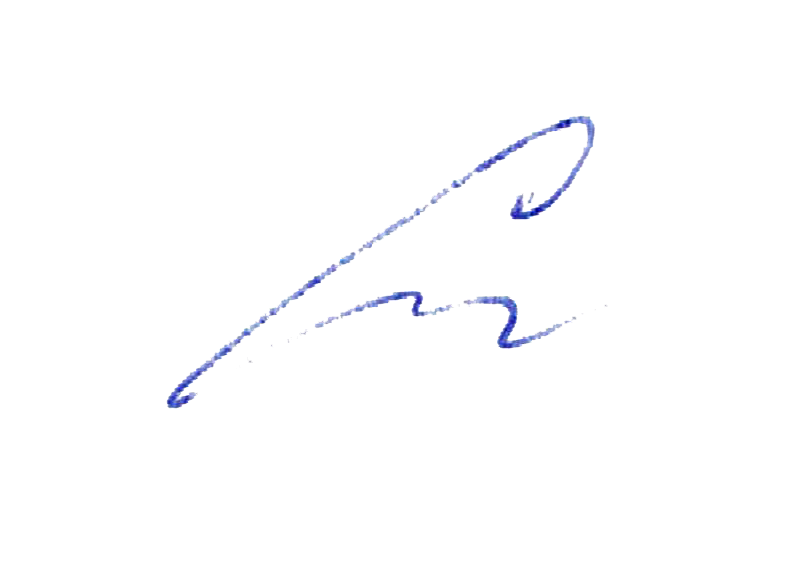 Сластихина Н.П.«30» августа 2019г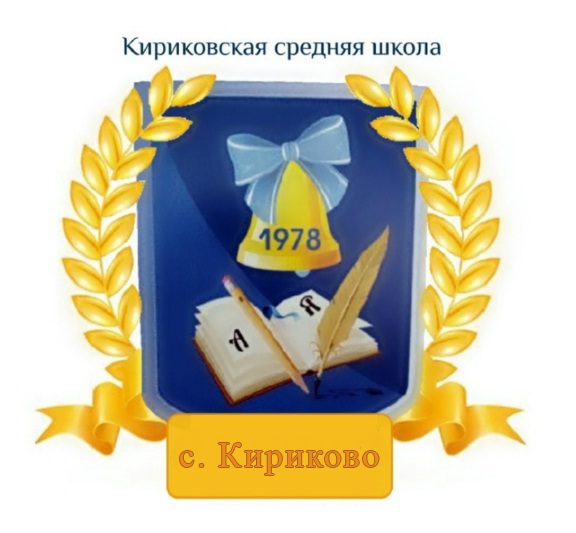 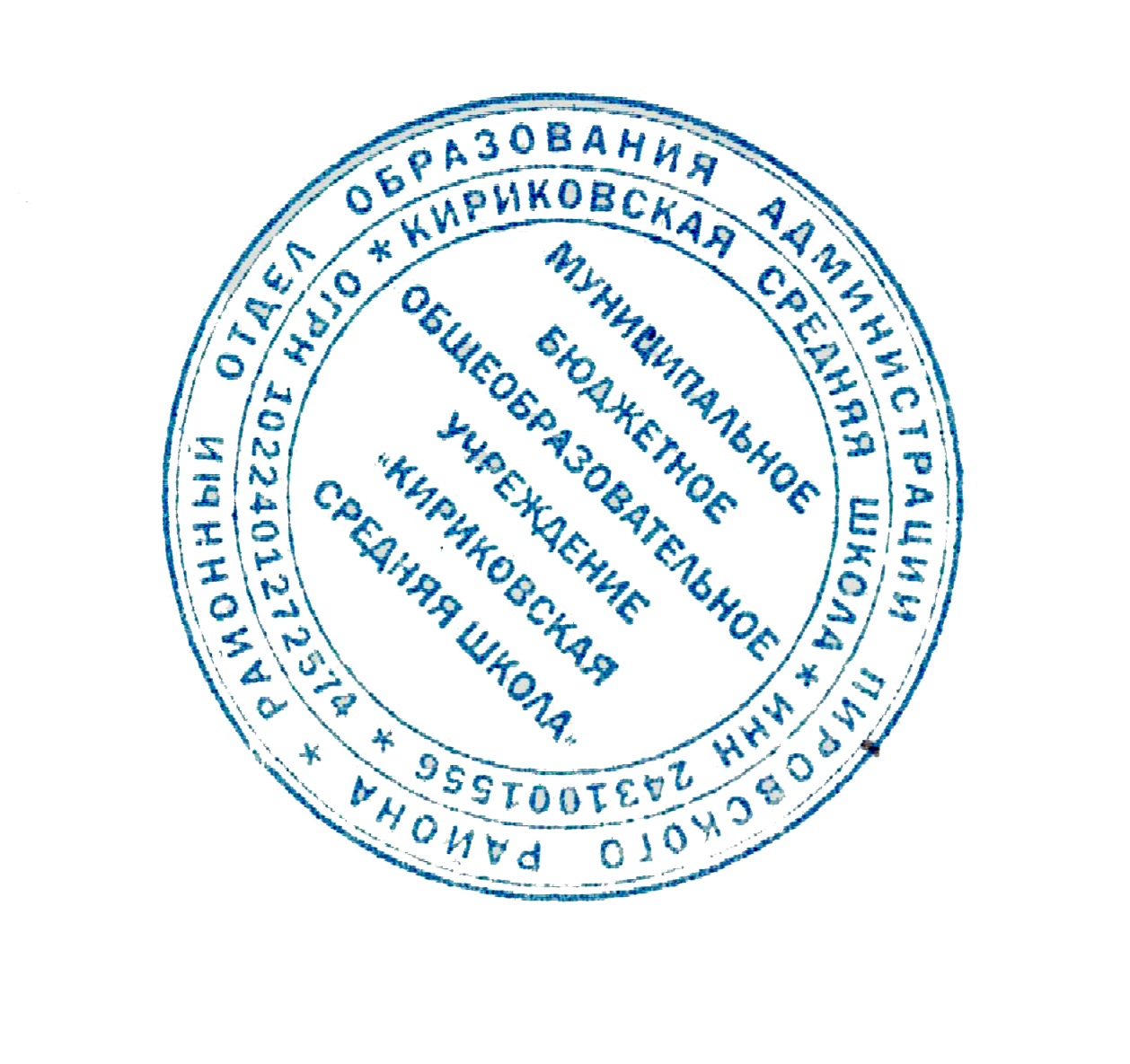 Утверждаю:Директор муниципального бюджетного образовательного учреждения «Кириковская средняя   школа» Ивченко О.В.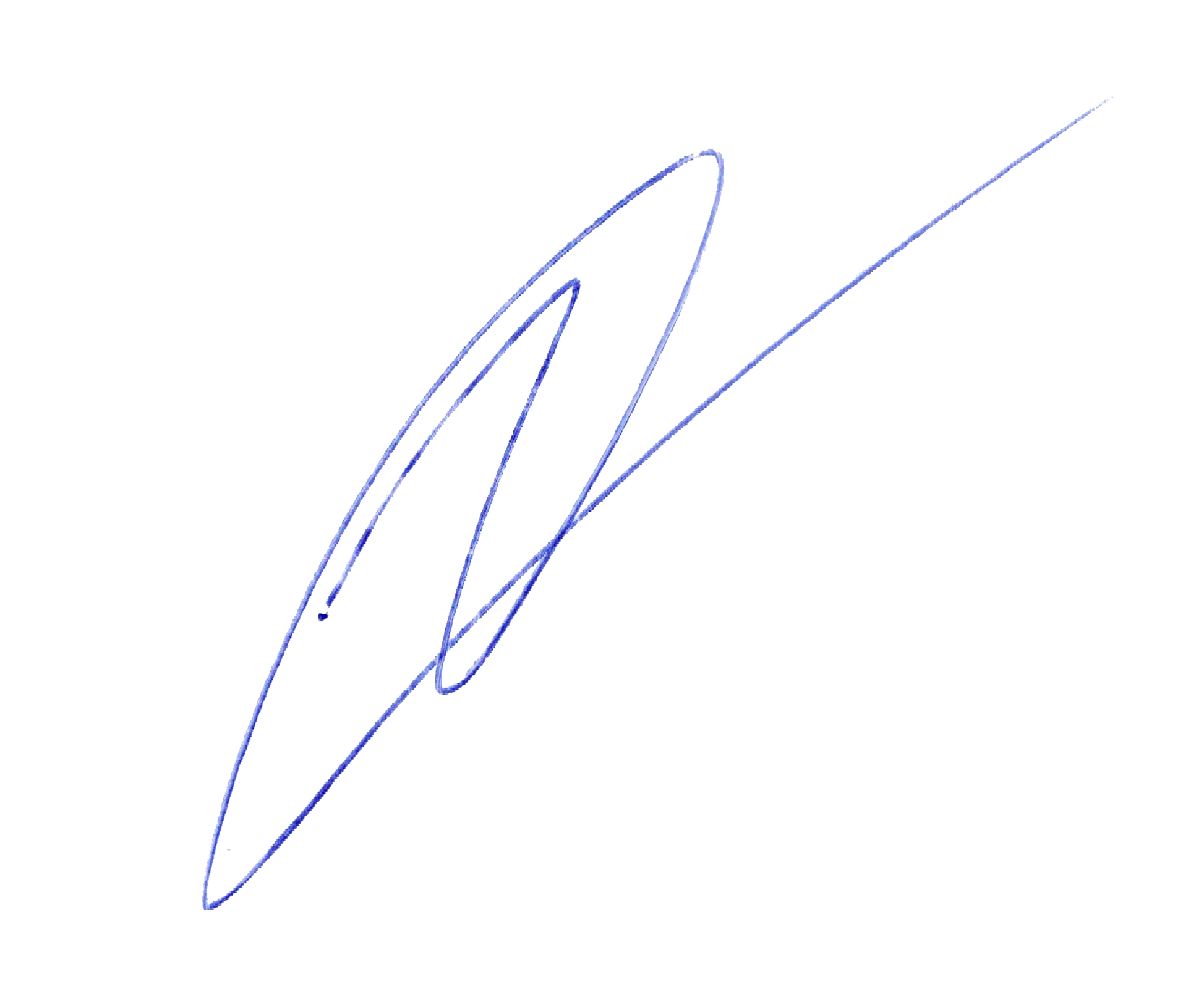 «30» августа 2019г№п\пТематические разделыОбщий объём часов1Повторение11час2Звуки и буквы11час3Состав слова35 час4 Части речи6 час5Имя существительное85 час6Предложение14 час7 Повторение13 час